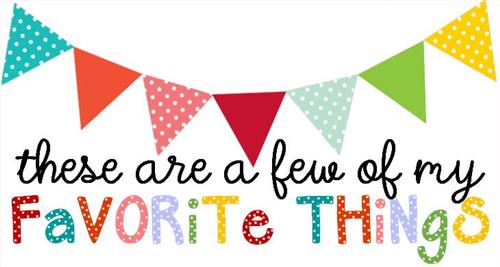 Name: T-shirt Size:  Birthday:   Monogram: Favorite Color:  Favorite Flower: Favorite Scent:  Favorite Candy:  Favorite Drink:  Favorite Food:  Favorite Snack: Favorite Fruit: Favorite Restaurant: Favorite Places to Shop:  Favorite Bath and Body Words Scent: Things I collect:  Favorite Author/Book Series for my own personal reading: Wish List for Classroom: 